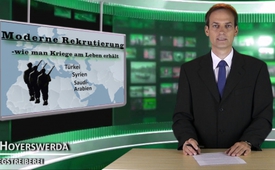 Moderne Rekrutierung – wie man Kriege am Leben erhält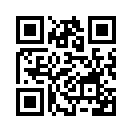 Bereits Anfang 2013 berichteten wir darüber, dass der ermordete Journalist Maya Naser aufgedeckt hat, welche unrühmliche Rolle die Türkei in diesem Konflikt mitspielt. Eine Woche vor seiner Ermordung fand er heraus, dass viele von den in Syrien erschossenen oder gefangen genommenen Aufständischen, eigentlich verurteilte Verbrecher waren, die sich - ihren Gerichtsurteilen zufolge - in türkischen Gefängnissen befinden müssten. Ein  veröffentlichtes Dokument aus Saudi Arabien zeigte auf, dass der Einsatz von Gefangenen durch Saudi-Arabien und der Türkei Teil einer Strategie des Kooperationsrates der Golfstaaten im Verbund mit der NATO ist.Moderne Rekrutierung – wie man Kriege am Leben erhält

Sehr geehrte Damen und Herren, wir begrüßen Sie auf kla.tv – den Sender mit den unzensierten Nachrichten. Wir freuen uns sehr, dass Sie zugeschalten haben, um sich eine eigene Meinung zu bilden über die wahren Verursacher von Krieg und anderen Nöten und Missständen auf dieser Welt. … Da tobt z.B. seit Jahren in Syrien ein Bürgerkrieg auf brutalste Weise. Woher stammen all die Kämpfer und Soldaten der oppositionellen Armee, die sich offiziell gegen Baschar Al-Assad richtet, aber tatsächlich über die Zivilbevölkerung übergroße Not und Leiden bringt? Aus welchen Reihen sind sie rekrutiert? Bereits Anfang 2013 berichteten wir darüber, dass der ermordete Journalist Maya Naser aufgedeckt hat, welche unrühmliche Rolle die Türkei in diesem Konflikt mitspielt. Eine Woche vor seiner Ermordung fand er heraus, dass viele von den in Syrien erschossenen oder gefangen genommenen Aufständischen, eigentlich verurteilte Verbrecher waren, die sich - ihren Gerichtsurteilen zufolge - in türkischen Gefängnissen befinden müssten. Ein  veröffentlichtes Dokument aus Saudi Arabien zeigte auf, dass der Einsatz von Gefangenen durch Saudi-Arabien und der Türkei Teil einer Strategie des Kooperationsrates der Golfstaaten im Verbund mit der NATO ist. Nun hat Ende 2013 ein Bericht im britische „Guardian“ diese Strategie erneut bestätigt, dass – ich zitiere: „die Regierung in Saudi-Arabien ‚dschihadistischen‘* Gefängnisinsassen – das sind radikale Islamisten – die Freiheit anbiete, wenn sie sich im Gegenzug dazu verpflichten, in Syrien gegen die Assad-Regierung zu kämpfen.“ Zitat Ende – So sollen bereits seit Jahresbeginn 2013  1.200 zum Tode Verurteilte den Krieg in Syrien gewählt haben, um ihrem sicheren Todesurteil zu entrinnen. – ich zitiere weiter: „Dabei arbeite die ‚Saudi-Diktatur‘ eng mit Jordanien, den Vereinigten Arabischen Emiraten, Ägypten und Israel zusammen. Saudi-Arabien schleuse auch Waffen ins Krisengebiet, […] und israelische Raketen und schweres Geschütz würden mit Unterstützung der USA […] illegal ins Land eingeschleust.“ Meine Damen und Herren, hier wird wieder einmal sehr deutlich, dass es ohne diese Unterstützung wohl nie einen Krieg in Syrien gegeben hätte. Unsere Medien berichten nun seit Jahren, dass das syrische Volk sich von Baschar Al-Assad im Kampf befreien will. In Tat und Wahrheit werden hochkriminelle Terroristen aus den Gefängnissen der umliegenden Staaten rekrutiert, die im Gegensatz zu einfachen Soldaten sicher ganz andere Motive verfolgen und sichtbar wesentlich brutalere Methoden anwenden. Sehr geehrte Damen und Herren, helfen Sie mit, dass diese Ungerechtigkeit überall Gehör findet. Tragen Sie unseren Sender in Ihrem Bekanntenkreis weiter. Dulden Sie die Lügen der Massenmedien nicht mehr, die mit ihren verlogenen Berichterstattungen beständig auf ein internationales militärisches Eingreifen und das auch noch mit deutscher Beteiligung drängen. Stehen Sie auf gegen den Völkermord am syrischen Volk, der nachweislich durch die USA, Saudi-Arabien, Türkei und Israel angezettelt, geschürt und lebendig gehalten wird. Zum Abschied möchte ich Ihnen ein Zitat von Bertolt Brecht mit auf den Weg geben: „Die Bürger werden eines Tages nicht nur die Worte und Taten der Politiker zu bereuen haben, sondern auch das furchtbare Schweigen der Mehrheit” Ich wünsche Ihnen einen guten Abend, meine Damen und Herren, und schalten Sie morgen wieder ein – Wir bleiben am Ball und freuen uns auf Sie.von Dec.Quellen:http://www.gegenfrage.com/saudis-schicken-haeftlinge-zum-kampf-nach-syrienDas könnte Sie auch interessieren:#Syrien - www.kla.tv/SyrienKla.TV – Die anderen Nachrichten ... frei – unabhängig – unzensiert ...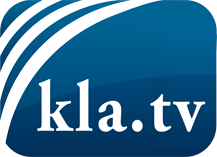 was die Medien nicht verschweigen sollten ...wenig Gehörtes vom Volk, für das Volk ...tägliche News ab 19:45 Uhr auf www.kla.tvDranbleiben lohnt sich!Kostenloses Abonnement mit wöchentlichen News per E-Mail erhalten Sie unter: www.kla.tv/aboSicherheitshinweis:Gegenstimmen werden leider immer weiter zensiert und unterdrückt. Solange wir nicht gemäß den Interessen und Ideologien der Systempresse berichten, müssen wir jederzeit damit rechnen, dass Vorwände gesucht werden, um Kla.TV zu sperren oder zu schaden.Vernetzen Sie sich darum heute noch internetunabhängig!
Klicken Sie hier: www.kla.tv/vernetzungLizenz:    Creative Commons-Lizenz mit Namensnennung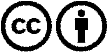 Verbreitung und Wiederaufbereitung ist mit Namensnennung erwünscht! Das Material darf jedoch nicht aus dem Kontext gerissen präsentiert werden. Mit öffentlichen Geldern (GEZ, Serafe, GIS, ...) finanzierte Institutionen ist die Verwendung ohne Rückfrage untersagt. Verstöße können strafrechtlich verfolgt werden.